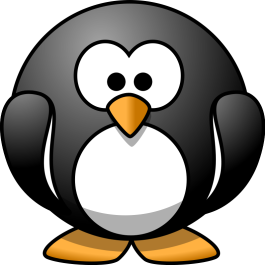 Dear Families,Congratulations on surviving your first night with your baby penguin egg! I can see that all of you are doing a wonderful job so far. Tonight, I would like you to choose a story and read it to your baby penguin! If you can, take a picture of you reading your story and either print it out or have mommy/daddy email it to Mrs. Rydin to print! Keep up the good work! Mrs. Rydin